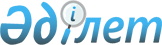 О бюджете Шалкарского района на 2014-2016 годы
					
			Утративший силу
			
			
		
					Решение маслихата Шалкарского района Актюбинской области от 25 декабря 2013 года № 121. Зарегистрировано Департаментом юстиции Актюбинской области 17 января 2014 года № 3742. Утратило силу - решением маслихата Шалкарского района Актюбинской области от 24 декабря 2014 года № 188      Сноска. Утратило силу решением маслихата Шалкарского района Актюбинской области от 24.12.2014 № 188.

      Примечание РЦПИ.

      В тексте документа сохранена пунктуация и орфография оригинала.



      В соответствии со статьей 6 Закона Республики Казахстан от 23 января 2001 года «О местном государственном управлении и самоуправлении в Республике Казахстан», статьей 9 Бюджетного кодекса Республики Казахстан от 4 декабря 2008 года Шалкарский районный маслихат РЕШИЛ:

      1. 

Утвердить бюджет Шалкарского района на 2014-2016 годы согласно приложениям 1, 2 и 3 соответственно, в том числе на 2014 год в следующих объемах:



      доходы                                    6111282,7 тысяч тенге,

      в том числе:

      налоговые поступления                        1755667,0 тысяч тенге;

      неналоговые поступления                         10236,8 тысяч тенге;

      поступления от продажи основного капитала       19099,0 тысяч тенге;

      поступления трансфертов                         4326279,9 тысяч тенге;

      1) 

Затраты                                     6136854,3 тысяч тенге;

      2) 

чистое бюджетное кредитование             12621,0 тысяч тенге,

      в том числе:

      бюджетные кредиты                               14968,0 тысяч тенге;

      погашение бюджетных кредитов                   2347,0 тысяч тенге;

      3) 

дефицит                                     -38192,6 тысяч тенге;

      4) 

финансирование дефицита бюджета

      (использование профицита)                         38192,6 тысяч тенге.

      Сноска. Пункт 1 - в редакции решения маслихата Шалкарского района Актюбинской области от 21.10.2014 № 173 (вводится в действие с 01.01.2014).

      2. 

Установить, что в доход бюджета района зачисляются:

      по налоговым поступлениям:

      подоходный налог, в том числе индивидуальный подоходный налог;

      социальный налог;

      налоги на собственность, в том числе:

      налоги на имущество;

      земельный налог;

      налог на транспортные средства;

      единый земельный налог;

      внутренние налоги на товары, работы и услуги,

      в том числе:

      акцизы;

      поступления за использование природных и других ресурсов;

      сборы за ведение предпринимательской и профессиональной деятельности;

      налоги на игорный бизнес;

      обязательные платежи, взимаемые за совершение юридически значимых действий и (или) выдачу документов уполномоченными на то государственными органами или должностными лицами, в том числе государственная пошлина;

      по неналоговым поступлениям:

      доходы от государственной собственности, в том числе доходы от аренды имущества, находящегося в государственной собственности;

      прочие неналоговые поступления;

      по поступлениям от продажи основного капитала, в том числе:

      продажа земли и нематериальных активов, в том числе:

      продажа земли.

      3. 

В соответствии со статьей 5 Закона Республики Казахстан от 3 декабря 2013 года «О республиканском бюджете на 2014-2016 годы» отрицательное сальдо, образовавшееся по состоянию на 31 декабря 1998 года в результате превышения сумм начисленных работодателями пособий по временной нетрудоспособности, беременности и родам, при рождении ребенка, на погребение, выплачивавшихся из Фонда государственного социального страхования, над начисленной суммой отчислений в указанный фонд, ежемесячно засчитывается в счет уплаты социального налога в пределах 4 процентов от фонда заработной платы.

      4. 

Принять к сведению и руководству, что в соответствии со статьей 10 Закона Республики Казахстан «О республиканском бюджете на 2014-2016 годы» с 1 января 2014 года установлено:

      1) 

размер минимальной заработной платы - 19966 тенге;

      2) 

месячный расчетный показатель для исчисления пособий и иных социальных выплат, а также для применения штрафных санкций, налогов и других платежей в соответствии с законодательством Республики Казахстан - 1852 тенге;

      3) 

величину прожиточного минимума для исчисления размеров базовых социальных выплат – 19966 тенге.



      4-1. Принять к сведению и руководству, что в соответствии со статьей 12-1 Закона Республики Казахстан «О республиканском бюджете на 2014 -2016 годы» с 1 апреля 2014 года установлена ежемесячная надбавка за особые условия труда к должностным окладам работников государственных учреждений и предприятий, не являющихся государственными служащими, в размере 10 процентов.

      Сноска. Решение дополнено пунктом 4-1 в соответствии с решением маслихата Шалкарского района Актюбинской области от 16.04.2014 № 148 (вводится в действие с 01.01.2014).

      5. 

Предусмотреть в бюджете района на 2014 год объем субвенции из областного бюджета в размере 2987379,0 тысяч тенге.

      6. 

В связи с передачей областному бюджету функций по апробации подушевого финансирования начального, основного среднего и общего среднего образования предусмотреть в бюджете района на 2014 год текущие целевые трансферты - 132752,0 тысяч тенге.

      7. 

Учесть в бюджете района поступление на 2014 год текущих целевых трансфертов из республиканского бюджета в следующих объемах:

      на реализацию государственного образовательного заказа в дошкольных организациях образования - 61106,0 тысяч тенге;

      для реализации Государственной программы развития образования в Республике Казахстан на 2011-2020 годы на оснащение учебным оборудованием кабинетов физики, химии, биологии в государственных учреждениях начального, основного среднего и общего среднего образования - 8194,0 тысяч тенге;

      на повышение оплаты труда учителям, прошедшим повышение квалификации по трехуровневой системе - 13263,0 тысяч тенге;

      на апробирование подушевого финансирования начального, основного среднего и общего среднего образования - 193172,0 тысяч тенге.

      Распределение сумм текущих целевых трансфертов определяется на основании постановления акимата района.

      Сноска. Пункт 7 с изменениями, внесенными решениями маслихата Шалкарского района Актюбинской области от 16.04.2014 № 148 (вводится в действие с 01.01.2014); от 07.08.2014 № 168 (вводится в действие с 01.01.2014).



      7-1. Учесть в бюджете района поступление на 2014 год текущих целевых трансфертов из республиканского бюджета в следующих объемах:

      на выплату государственной адресной социальной помощи - 739,0 тысяч тенге;

      на выплату ежемесячной надбавки за особые условия труда к должностным окладам работников государственных учреждений и предприятий, не являющихся государственными служащими - 144897,0 тысяч тенге.

      Распределение сумм текущих целевых трансфертов определяется на основании постановления акимата района.

      Сноска. Решение дополнено пунктом 7-1 в соответствии с решением маслихата Шалкарского района Актюбинской области от 16.04.2014 № 148 (вводится в действие с 01.01.2014).

      8. 

Учесть в бюджете района поступление на 2014 год из республиканского бюджета целевых трансфертов на развитие:

      для реализации мер социальной поддержки специалистов на выдачу бюджетных кредитов - 14968,0 тысяч тенге;

      на реконструкцию центральной котельной города Шалкар - 97284,0 тысяч тенге;

      на реконструкцию тепловых сетей города Шалкар - 265198,0 тысяч тенге.

      Распределение сумм целевых трансфертов на развитие определяется на основании постановления акимата района.

      Сноска. Пункт 8 с изменением, внесенным решением маслихата Шалкарского района Актюбинской области от 21.10.2014 № 173 (вводится в действие с 01.01.2014).



      8-1. Учесть в бюджете района поступление на 2014 год целевых трансфертов на развитие из республиканского бюджета:

      на строительство одноквартирного арендно-коммунального жилого дома в селе Биршогыр Шалкарского района - 5370,0 тысяч тенге;

      на строительство двухквартирных арендно-коммунальных жилых домов по улице И.Тунгатарова № 382, № 383 в городе Шалкар Шалкарского района - 21578,0 тысяч тенге;

      на строительство двухквартирного арендно-коммунального жилого дома в селе Бозой Шалкарского района - 10789,0 тысяч тенге.

      Распределение сумм целевых трансфертов на развитие определяется на основании постановления акимата района.

      Сноска. Решение дополнено пунктом 8-1 в соответствии с решением маслихата Шалкарского района Актюбинской области от 07.08.2014 № 168 (вводится в действие с 01.01.2014).

      9. 

Учесть в бюджете района поступление на 2014 год текущих целевых трансфертов из областного бюджета:

      на разработку генерального плана района - 22400,0 тысяч тенге;

      на возмещение владельцам стоимости изымаемых и уничтожаемых больных животных - 1295,0 тысяч тенге;

      на средний ремонт автомобильных дорог районного значения и дорог улиц населенных пунктов - 191728,2 тысяч тенге;

      на благоустройство и озеленение населенных пунктов - 2940,0 тысяч тенге;

      на обеспечение функционирования автомобильных дорог – 15162,0 тысяч тенге.

      Распределение сумм текущих целевых трансфертов определяется на основании постановления акимата района.

      Сноска. Пункт 9 с изменениями, внесенными решениями маслихата Шалкарского района Актюбинской области от 24.02.2014 № 133 (вводится в действие с 01.01.2014); от 07.08.2014 № 168 (вводится в действие с 01.01.2014).

      10. 

Учесть в бюджете района поступление на 2014 год из областного бюджета целевых трансфертов на развитие:

      на строительство детского сада на 280 мест в городе Шалкар - 4895,0 тысяч тенге;

      на завершение строительства здания акимата города Шалкар - 155348,0 тысяч тенге;

      на разработку проектно-сметной документации для строительства водопроводных сетей в селе Биршогыр Шалкарского района - 5424,0 тысяч тенге;

      на разработку проектно-сметной документации для строительства водопроводных сетей города Шалкар - 20500,0 тысяч тенге;

      на реконструкцию центральной котельной города Шалкар - 718,0 тысяч тенге;

      на реконструкцию тепловых сетей города Шалкар - 5410,0 тысяч тенге;

      на разработку проектно-сметной документации для строительства государственного коммунального жилья - 4300,0 тысяч тенге;

      на разработку проектно-сметной документации для строительства инженерно-коммуникационной инфраструктуры - 5000,0 тысяч тенге;

      на строительство наружных инженерно-коммуникационных сетей и благоустройство двухквартирных арендно-коммунальных жилых домов по улице И.Тунгатарова № 382, № 383 в городе Шалкар Шалкарского района - 2500,0 тысяч тенге.

      Распределение сумм целевых трансфертов на развитие определяется на основании постановления акимата района.

      Сноска. Пункт 10 с изменениями, внесенными решениями маслихата Шалкарского района Актюбинской области от 24.02.2014 № 133 (вводится в действие с 01.01.2014); от 07.08.2014 № 168 (вводится в действие с 01.01.2014); от 21.10.2014 № 173 (вводится в действие с 01.01.2014).



      10-1. Учесть в бюджете района поступление на 2014 год целевых трансфертов на развитие из областного бюджета:

      на разработку проектно-сметной документации на строительство сетей водоснабжения в зоне развития города Шалкар - 4800,0 тысяч тенге;

      на разработку проектно-сметной документации на строительство сетей газоснабжения в зоне развития города Шалкар - 3600,0 тысяч тенге.

      Распределение сумм целевых трансфертов на развитие определяется на основании постановления акимата района.

      Сноска. Решение дополнено пунктом 10-1 в соответствии с решением маслихата Шалкарского района Актюбинской области от 07.08.2014 № 168 (вводится в действие с 01.01.2014).



      10-2. Учесть в бюджете района на 2014 год поступление целевых трансфертов на развитие из областного бюджета:

      на строительство наружных инженерно-коммуникационных сетей одноквартирного арендно-коммунального жилого дома в селе Биршогыр Шалкарского района - 678,0 тысяч тенге;

      на строительство наружных инженерно-коммуникационных сетей двухквартирного арендно-коммунального жилого дома в селе Бозой Шалкарского района - 1145,0 тысяч тенге.

      Распределение сумм целевых трансфертов на развитие определяется на основании постановления акимата района.

      Сноска. Решение дополнено пунктом 10-2 в соответствии с решением маслихата Шалкарского района Актюбинской области от 21.10.2014 № 173 (вводится в действие с 01.01.2014).

      11. 

Утвердить резерв местного исполнительного органа района на 2014 год в сумме 35700,0 тысяч тенге.

      12. 

Утвердить перечень местных бюджетных программ, не подлежащих секвестированию в процессе исполнения бюджета района на 2014 год, согласно приложения 4.

      13. 

Утвердить объемы финансирования бюджетных программ аппаратов акимов города Шалкар и сельских округов на 2014 год согласно приложения 5.

      14. 

Настоящее решение вводится в действие с 1 января 2014 года.

 

  Бюджет Шалкарского района на 2014 год      Сноска. Приложение 1 - в редакции решения маслихата Шалкарского района Актюбинской области от 21.10.2014 № 173 (вводится в действие с 01.01.2014).

 

  Бюджет Шалкарского района на 2015 год

  Бюджет Шалкарского района на 2016 год

  Перечень местных бюджетных программ, не подлежащих секвестированию в процессе исполнения бюджета района на 2014 год

  Объемы финансирования бюджетных программ аппаратов акимов города Шалкар и сельских округов на 2014 год      Сноска. Приложение 5 - в редакции решения маслихата Шалкарского района Актюбинской области от 21.10.2014 № 173 (вводится в действие с 01.01.2014).

       (тыс. тенге)

 

       продолжение таблицы

 

 
					© 2012. РГП на ПХВ «Институт законодательства и правовой информации Республики Казахстан» Министерства юстиции Республики Казахстан
				      Председатель сессии

      районного маслихатаСекретарь районного маслихата      М. ЖиенгазинаС. Тулемисов

Приложение № 1 к решению районного маслихата № 121 от 25 декабря 2013 года

Категория

 

Категория

 

Категория

 

Категория

 

Категория

 сумма, тыс. тенге

 Класс

 Класс

 Класс

 Класс

 сумма, тыс. тенге

 Подкласс

 Подкласс

 Подкласс

 сумма, тыс. тенге

 Наименование

 Наименование

 сумма, тыс. тенге

 Д О Х О Д Ы

 Д О Х О Д Ы

 6111282,7

 1

 Налоговые поступления

 Налоговые поступления

 1755667,0

 01

 Подоходный налог

 Подоходный налог

 426747,0

 2

 Индивидуальный подоходный налог

 Индивидуальный подоходный налог

 426747,0

 03

 Социальный налог

 Социальный налог

 357715,0

 1

 Социальный налог

 Социальный налог

 357715,0

 04

 Налоги на собственность

 Налоги на собственность

 928104,0

 1

 Налоги на имущество

 Налоги на имущество

 871599,0

 3

 Земельный налог 

 Земельный налог 

 6505,0

 4

 Налог на транспортные средства

 Налог на транспортные средства

 47600,0

 5

 Единый земельный налог

 Единый земельный налог

 2400,0

 05

 Внутренние налоги на товары, работы и услуги

 Внутренние налоги на товары, работы и услуги

 38590,0

 2

 Акцизы

 Акцизы

 2858,0

 3

 Поступления за использование природных и других ресурсов

 Поступления за использование природных и других ресурсов

 28000,0

 4

 Сборы за ведение предпринимательской и профессиональной деятельности

 Сборы за ведение предпринимательской и профессиональной деятельности

 7332,0

 5

 Налог на игорный бизнес

 Налог на игорный бизнес

 400,0

 08

 Обязательные платежи, взимаемые за совершение юридически значимых действий и (или) выдачу документов уполномоченными на то государственными органами или должностными лицами

 Обязательные платежи, взимаемые за совершение юридически значимых действий и (или) выдачу документов уполномоченными на то государственными органами или должностными лицами

 4511,0

 1

 Государственная пошлина 

 Государственная пошлина 

 4511,0

 2

 Неналоговые поступления

 Неналоговые поступления

 10236,8

 01

 Доходы от государственной собственности

 Доходы от государственной собственности

 1336,8

 5

 Доходы от аренды имущества, находящегося в государственной собственности

 Доходы от аренды имущества, находящегося в государственной собственности

 1254,0

 9

 Прочие доходы от государственной собственности

 Прочие доходы от государственной собственности

 80,0

 7

 Вознаграждения по кредитам, выданным из государственного бюджета

 Вознаграждения по кредитам, выданным из государственного бюджета

 2,8

 04

 Штрафы, пени, санкции, взыскания, налагаемые государственными учреждениями, финансируемыми из государственного бюджета, а также содержащимся и финансируемыми из бюджета (сметы расходов) Национального Банка Республики Казахстан, за исключением поступления от организаций нефтяного сектора

 Штрафы, пени, санкции, взыскания, налагаемые государственными учреждениями, финансируемыми из государственного бюджета, а также содержащимся и финансируемыми из бюджета (сметы расходов) Национального Банка Республики Казахстан, за исключением поступления от организаций нефтяного сектора

 136,0

 1

 Штрафы, пени, санкции, взыскания, налагаемые государственными учреждениями, финансируемыми из государственного бюджета, а также содержащимся и финансируемыми из бюджета (сметы расходов) Национального Банка Республики Казахстан

 Штрафы, пени, санкции, взыскания, налагаемые государственными учреждениями, финансируемыми из государственного бюджета, а также содержащимся и финансируемыми из бюджета (сметы расходов) Национального Банка Республики Казахстан

 136,0

 06

 Прочие неналоговые поступления

 Прочие неналоговые поступления

 8764,0

 1

 Прочие неналоговые поступления

 Прочие неналоговые поступления

 8764,0

 3

 Поступления от продажи основного капитала

 Поступления от продажи основного капитала

 19099,0

 03

 Продажа земли и нематериальных активов

 Продажа земли и нематериальных активов

 19099,0

 1

 Продажа земли

 Продажа земли

 19099,0

 4

 Поступления трансфертов

 Поступления трансфертов

 4326279,9

 02

 Трансферты из вышестоящих органов государственного управления

 Трансферты из вышестоящих органов государственного управления

 4326279,9

 2

 Трансферты из областного бюджета

 Трансферты из областного бюджета

 4326279,9

 II. ЗАТРАТЫ

 II. ЗАТРАТЫ

 II. ЗАТРАТЫ

 II. ЗАТРАТЫ

 II. ЗАТРАТЫ

 6136854,3

 01

 Государственные услуги общего характера

 352403,5

 1

 Представительные, исполнительные и другие органы, выполняющие общие функции государственного управления

 317220,2

 112

 Аппарат маслихата района (города областного значения)

 19201,0

 001

 Услуги по обеспечению деятельности маслихата района (города областного значения)

 17051,0

 003

 Капитальные расходы государственного органа

 2150,0

 122

 Аппарат акима района (города областного значения)

 89047,7

 001

 Услуги по обеспечению деятельности акима района (города областного значения)

 83626,8

 003

 Капитальные расходы государственного органа

 5420,9

 123

 Аппарат акима района в городе, города районного значения, поселка, села, сельского округа

 208971,5

 001

 Услуги по обеспечению деятельности акима района в городе, города районного значения, поселка, села, сельского округа 

 206548,3

 022

 Капитальные расходы государственного органа

 2423,2

 2

 Финансовая деятельность

 16279,4

 452

 Отдел финансов района (города областного значения)

 16279,4

 001

 Услуги по реализации государственной политики в области исполнения бюджета района (города областного значения) и управления коммунальной собственностью района (города областного значения)

 15834,4

 003

 Проведение оценки имущества в целях налогообложения

 198,0

 011

 Учет, хранение, оценка и реализация имущества, поступившего в коммунальную собственность

 193,0

 018

 Капитальные расходы государственного органа

 54,0

 5

 Планирование и статистическая деятельность

 18903,9

 453

 Отдел экономики и бюджетного планирования района (города областного значения)

 18903,9

 001

 Услуги по реализации государственной политики в области формирования и развития экономической политики, системы государственного планирования и управления района (города областного значения)

 18518,9

 004

 Капитальные расходы государственного органа

 385,0

 02

 О б о р о н а

 7130,2

 1

 Военные нужды

 4195,6

 122

 Аппарат акима района (города областного значения)

 4195,6

 005

 Мероприятия в рамках исполнения всеобщей воинской обязанности

 4195,6

 2

 Организация работы по чрезвычайным ситуациям

 2934,6

 122

 Аппарат акима района (города областного значения)

 2934,6

 006

 Предупреждение и ликвидация чрезвычайных ситуаций масштаба района (города областного значения)

 1637,5

 007

 Мероприятия по профилактике и тушению степных пожаров районного (городского) масштаба, а также пожаров в населенных пунктах, в которых не созданы органы государственной противопожарной службы

 1297,1

 03

 Общественный порядок, безопасность, правовая, судебная, уголовно-исполнительная деятельность

 2650,0

 9

 Прочие услуги в области общественного порядка и безопасности

 2650,0

 458

 Отдел жилищно-коммунального хозяйства, пассажирского транспорта и автомобильных дорог района (города областного значения)

 2650,0

 021

 Обеспечение безопасности дорожного движения в населенных пунктах

 2650,0

 04

 О б р а з о в а н и е

 4016830,8

 1

 Дошкольное воспитание и обучение

 520908,0

 464

 Отдел образования района (города областного значения)

 520908,0

 009

 Обеспечение деятельности организаций дошкольного воспитания и обучения

 21719,0

 040

 Реализация государственного образовательного заказа в дошкольных организациях образования

 499189,0

 2

 Начальное, основное среднее и общее среднее образование

 3386741,8

 464

 Отдел образования района (города областного значения)

 3386741,8

 003

 Общеобразовательное обучение

 3158999,8

 006

 Дополнительное образование для детей 

 227742,0

 9

 Прочие услуги в области образования

 109181,0

 464

 Отдел образования района (города областного значения)

 104286,0

 001

 Услуги по реализации государственной политики на местном уровне в области образования

 28536,0

 005

 Приобретение и доставка учебников, учебно-методических комплексов для государственных учреждений образования района (города областного значения)

 9272,0

 007

 Проведение школьных олимпиад, внешкольных мероприятий и конкурсов районного (городского) масштаба

 567,0

 012

 Капитальные расходы государственного органа

 2800,0

 015

 Ежемесячная выплата денежных средств опекунам (попечителям) на содержание ребенка-сироты (детей-сирот), и ребенка (детей), оставшегося без попечения родителей

 13008,0

 067

 Капитальные расходы подведомственных государственных учреждений и организаций

 50103,0

 466

 Отдел архитектуры, градостроительства и строительства района (города областного значения)

 4895,0

 037

 Строительство и реконструкция объектов образования

 4895,0

 06

 Социальная помощь и социальное обеспечение

 224336,2

 2

 Социальная помощь

 198734,2

 451

 Отдел занятости и социальных программ района (города областного значения)

 198734,2

 002

 Программа занятости

 73469,0

 004

 Оказание социальной помощи на приобретение топлива специалистам здравоохранения, образования, социального обеспечения, культуры, спорта и ветеринарии в сельской местности в соответствии с законодательством Республики Казахстан

 9135,1

 005

 Государственая адресная социальная помощь

 1167,0

 006

 Оказание жилищной помощи

 5829,0

 007

 Социальная помощь отдельным категориям нуждающихся граждан по решениям местных представительных органов

 53957,0

 010

 Материальное обеспечение детей-инвалидов, воспитывающихся и обучающихся на дому

 296,0

 014

 Оказание социальной помощи нуждающимся гражданам на дому

 31962,1

 016

 Государственные пособия на детей до 18 лет

 17048,0

 017

 Обеспечение нуждающихся инвалидов обязательными гигиеническими средствами и предоставление услуг специалистами жестового языка, индивидуальными помощниками в соответствии с индивидуальной программой реабилитации инвалида

 4296,0

 023

 Обеспечение деятельности центров занятости населения

 1575,0

 9

 Прочие услуги в области социальной помощи и социального обеспечения

 25602,0

 451

 Отдел занятости и социальных программ района (города областного значения)

 25602,0

 001

 Услуги по реализации государственной политики на местном уровне в области обеспечения занятости и реализации социальных программ для населения

 24677,0

 011

 Оплата услуг по зачислению, выплате и доставке пособий и других социальных выплат 

 625,0

 021

 Капитальные расходы государственного органа

 300,0

 07

 Жилищно-коммунальное хозяйство

 435215,6

 1

 Жилищное хозяйство

 88569,2

 123

 Аппарат акима района в городе, города районного значения, поселка, села, сельского округа

 669,2

 007

 Организация сохранения государственного жилищного фонда города районного значения, поселка, села, сельского округа

 669,2

 455

 Отдел культуры и развития языков района (города областного значения)

 3487,7

 024

 Ремонт объектов в рамках развития городов и сельских населенных пунктов по Дорожной карте занятости 2020

 3487,7

 458

 Отдел жилищно-коммунального хозяйства, пассажирского транспорта и автомобильных дорог района (города областного значения)

 1399,3

 003

 Организация сохранения государственного жилищного фонда

 329,3

 031

 Изготовление технических паспортов на объекты кондоминиумов

 1070,0

 464

 Отдел образования района (города областного значения)

 2494,0

 026

 Ремонт объектов в рамках развития городов и сельских населенных пунктов по Дорожной карте занятости 2020

 2494,0

 466

 Отдел архитектуры, градостроительства и строительства района (города областного значения)

 80519,0

 003

 Проектирование, строительство и (или) приобретение жилья коммунального жилищного фонда 

 45811,0

 004

 Проектирование, развитие, обустройство и (или) приобретение инженерно-коммуникационной инфраструктуры 

 34708,0

 2

 Коммунальное хозяйство

 263881,4

 458

 Отдел жилищно-коммунального хозяйства, пассажирского транспорта и автомобильных дорог района (города областного значения)

 43397,4

 012

 Функционирование системы водоснабжения и водоотведения

 25013,0

 026

 Организация эксплуатации тепловых сетей, находящихся в коммунальной собственности районов (городов областного значения)

 2150,0

 027

 Организация эксплуатации сетей газификации, находящихся в коммунальной собственности районов (городов областного значения)

 3658,4

 029

 Развитие системы водоснабжения и водоотведения 

 12576,0

 466

 Отдел архитектуры, градостроительства и строительства района (города областного значения)

 220484,0

 005

 Развитие коммунального хозяйства

 157048,0

 058

 Развитие системы водоснабжения и водоотведения в сельских населенных пунктах

 63436,0

 3

 Благоустройство населенных пунктов

 82765,0

 123

 Аппарат акима района в городе, города районного значения, поселка, села, сельского округа

 60312,3

 008

 Освещение улиц населенных пунктов

 20796,8

 009

 Обеспечение санитарии населенных пунктов

 28225,1

 011

 Благоустройство и озеленение населенных пунктов

 11290,4

 458

 Отдел жилищно-коммунального хозяйства, пассажирского транспорта и автомобильных дорог района (города областного значения)

 22452,7

 015

 Освещение улиц в населенных пунктах

 13168,0

 016

 Обеспечение санитарии населенных пунктов

 6184,0

 018

 Благоустройство и озеленение населенных пунктов

 3100,7

 08

 Культура, спорт, туризм и информационное пространство

 197494,4

 1

 Деятельность в области культуры

 73728,0

 455

 Отдел культуры и развития языков района (города областного значения)

 73728,0

 003

 Поддержка культурно-досуговой работы

 73728,0

 2

 С п о р т

 11307,4

 465

 Отдел физической культуры и спорта района (города областного значения)

 11307,4

 001

 Услуги по реализации государственной политики на местном уровне в сфере физической культуры и спорта

 6532,4

 004

 Капитальные расходы государственного органа

 1983,0

 006

 Проведение спортивных соревнований на районном (города областного значения) уровне

 1200,0

 007

 Подготовка и участие членов сборных команд района (города областного значения) по различным видам спорта на областных спортивных соревнованиях

 1592,0

 3

 Информационное пространство

 75297,0

 455

 Отдел культуры и развития языков района (города областного значения)

 65097,0

 006

 Функционирование районных (городских) библиотек

 64097,0

 007

 Развитие государственного языка и других языков народов Казахстана

 1000,0

 456

 Отдел внутренней политики района (города областного значения)

 10200,0

 002

 Услуги по проведению государственной информационной политики через газеты и журналы

 8000,0

 005

 Услуги по проведению государственной информационной политики через телерадиовещание

 2200,0

 9

 Прочие услуги по организации культуры, спорта, туризма и информационного пространства

 37162,0

 455

 Отдел культуры и развития языков района (города областного значения)

 16085,0

 001

 Услуги по реализации государственной политики на местном уровне в области развития языков и культуры

 8994,5

 010

 Капитальные расходы государственного органа

 77,5

 032

 Капитальные расходы подведомственных государственных учреждений и организаций

 7013,0

 456

 Отдел внутренней политики района (города областного значения)

 21077,0

 001

 Услуги по реализации государственной политики на местном уровне в области информации, укрепления государственности и формирования социального оптимизма граждан

 9411,0

 003

 Реализация мероприятий в сфере молодежной политики 

 8821,0

 006

 Капитальные расходы государственного органа

 2845,0

 10

 Сельское, водное, лесное, рыбное хозяйство, особо охраняемые природные территории, охрана окружающей среды и животного мира, земельные отношения

 98969,2

 1

 Сельское хозяйство

 30363,6

 453

 Отдел экономики и бюджетного планирования района (города областного значения)

 4089,0

 099

 Реализация мер по оказанию социальной поддержки специалистов

 4089,0

 474

 Отдел сельского хозяйства и ветеринарии района (города областного значения)

 26274,6

 001

 Услуги по реализации государственной политики на местном уровне в сфере сельского хозяйства и ветеринарии 

 18584,6

 003

 Капитальные расходы государственного органа

 2980,0

 005

 Обеспечение функционирования скотомогильников (биотермических ям)

 600,0

 006

 Организация санитарного убоя больных животных

 765,0

 007

 Организация отлова и уничтожения бродячих собак и кошек

 1500,0

 008

 Возмещение владельцам стоимости изымаемых и уничтожаемых больных животных, продуктов и сырья животного происхождения

 1295,0

 012

 Проведение мероприятий по идентификации сельскохозяйственных животных

 550,0

 6

 Земельные отношения

 12407,6

 463

 Отдел земельных отношений района (города областного значения)

 12407,6

 001

 Услуги по реализации государственной политики в области регулирования земельных отношений на территории района (города областного значения) 

 12253,2

 007

 Капитальные расходы государственного органа

 154,4

 9

 Прочие услуги в области сельского, водного, лесного, рыбного хозяйства, охраны окружающей среды и земельных отношений

 56198,0

 474

 Отдел сельского хозяйства и ветеринарии района (города областного значения) 

 56198,0

 013

 Проведение противоэпизоотических мероприятий

 56198,0

 11

 Промышленность, архитектурная, градостроительная и строительная деятельность

 41361,9

 2

 Архитектурная, градостроительная и строительная деятельность

 41361,9

 466

 Отдел архитектуры, градостроительства и строительства района (города областного значения)

 41361,9

 001

 Услуги по реализации государственной политики в области строительства, улучшения архитектурного облика городов, районов и населенных пунктов области и обеспечению рационального и эффективного градостроительного освоения территории района (города областного значения)

 14715,0

 013

 Разработка схем градостроительного развития территории района, генеральных планов городов районного (областного) значения, поселков и иных сельских населенных пунктов

 26417,9

 015

 Капитальные расходы государственного органа

 229,0

 12

 Транспорт и коммуникация

 215094,2

 1

 Автомобильный транспорт

 215094,2

 123

 Аппарат акима района в городе, города районного значения, поселка, села, сельского округа

 700,0

 013

 Обеспечение функционирования автомобильных дорог в городах районного значения, поселках, селах, сельских округах

 700,0

 458

 Отдел жилищно-коммунального хозяйства, пассажирского транспорта и автомобильных дорог района (города областного значения)

 214394,2

 023

 Обеспечение функционирования автомобильных дорог

 22666,0

 045

 Капитальный и средний ремонт автомобильных дорог районного значения и улиц населенных пунктов 

 191728,2

 13

 П р о ч и е

 405635,5

 3

 Поддержка предпринимательской деятельности и защита конкуренции

 9159,5

 469

 Отдел предпринимательства района (города областного значения)

 9159,5

 001

 Услуги по реализации государственной политики на местном уровне в области развития предпринимательства и промышленности

 6615,4

 003

 Поддержка предпринимательской деятельности

 2030,1

 004

 Капитальные расходы государственного органа

 514,0

 9

 Прочие

 396476,0

 123

 Аппарат акима района в городе, города районного значения, поселка, села, сельского округа

 17648,0

 040

 Реализация мер по содействию экономическому развитию регионов в рамках Программы «Развитие регионов» 

 17648,0

 452

 Отдел финансов района (города областного значения)

 0,0

 012

 Резерв местного исполнительного органа района (города областного значения)

 0,0

 458

 Отдел жилищно-коммунального хозяйства, пассажирского транспорта и автомобильных дорог района (города областного значения)

 378828,0

 001

 Услуги по реализации государственной политики на местном уровне в области жилищно-коммунального хозяйства, пассажирского транспорта и автомобильных дорог 

 9969,0

 013

 Капитальные расходы государственного органа

 249,0

 043

 Развитие инженерной инфраструктуры в рамках Программы "Развитие регионов"

 368610,0

 14

 Обслуживание долга

 2,8

 1

 Обслуживание долга

 2,8

 452

 Отдел финансов района (города областного значения)

 2,8

 013

 Обслуживание долга местных исполнительных органов по выплате вознаграждений и иных платежей по займам из областного бюджета

 2,8

 15

 Трансферты

 139730,0

 1

 Трансферты

 139730,0

 452

 Отдел финансов района (города областного значения)

 139730,0

 006

 Возврат неиспользованных (недоиспользованных) целевых трансфертов

 6978,0

 024

 Целевые текущие трансферты в вышестоящие бюджеты в связи с передачей функций государственных органов из нижестоящего уровня государственного управления в вышестоящий

 132752,0

 III. Чистое бюджетное кредитование

 12621,0

 Бюджетные кредиты

 14968,0

 10

 Сельское, водное, лесное, рыбное хозяйство, особо охраняемые природные территории, охрана окружающей среды и животного мира, земельные отношения

 14968,0

 1

 Сельское хозяйство

 14968,0

 453

 Отдел экономики и бюджетного планирования района (города областного значения)

 14968,0

 006

 Бюджетные кредиты для реализации мер социальной поддержки специалистов

 14968,0

 Категория

 Категория

 Категория

 Категория

 Категория

 сумма, тыс.тенге

 Класс

 Класс

 Класс

 Класс

 сумма, тыс.тенге

 Подкласс

 Подкласс

 Подкласс

 сумма, тыс.тенге

 Наименование

 Наименование

 сумма, тыс.тенге

 5

 Погашение бюджетных кредитов

 Погашение бюджетных кредитов

 2347,0

 01

 Погашение бюджетных кредитов

 Погашение бюджетных кредитов

 2347,0

 1

 Погашение бюджетных кредитов, выданных из государственного бюджета

 Погашение бюджетных кредитов, выданных из государственного бюджета

 2347,0

 V. Дефицит бюджета (профицит)

 -38192,6

 VI. Финансирование дефицита бюджета (использование профицита)

 38192,6

 Категория

 Категория

 Категория

 Категория

 Категория

 сумма, тыс.тенге

 Класс

 Класс

 Класс

 Класс

 сумма, тыс.тенге

 Подкласс

 Подкласс

 Подкласс

 сумма, тыс.тенге

 Наименование

 Наименование

 сумма, тыс.тенге

 7

 Поступления займов

 Поступления займов

 14968,0

 01

 Внутренние государственные займы

 Внутренние государственные займы

 14968,0

 2

 Договоры займа

 Договоры займа

 14968,0

 16

 Погашение займов

 2347,0

 1

 Погашение займов

 2347,0

 452

 Отдел финансов района (города областного значения)

 2347,0

 008

 Погашение долга местного исполнительного органа перед вышестоящим бюджетом

 2347,0

 Категория

 Категория

 Категория

 Категория

 Категория

 сумма, тыс.тенге

 Класс

 Класс

 Класс

 Класс

 сумма, тыс.тенге

 Подкласс

 Подкласс

 Подкласс

 сумма, тыс.тенге

 Наименование

 Наименование

 сумма, тыс.тенге

 8

 Используемые остатки бюджетных средств

 Используемые остатки бюджетных средств

 25571,6

 01

 Остатки бюджетных средств

 Остатки бюджетных средств

 25571,6

 2

 Свободные остатки бюджетных средств

 Свободные остатки бюджетных средств

 25571,6

 Приложение № 2 к решению районного маслихата № 121 от 25 декабря 2013 года Категория

 Категория

 Категория

 Категория

 Категория

 сумма,

тыс. тенге

 Класс

 Класс

 Класс

 Класс

 сумма,

тыс. тенге

 Подкласс

 Подкласс

 Подкласс

 сумма,

тыс. тенге

 Наименование

 Наименование

 сумма,

тыс. тенге

 ДОХОДЫ

 ДОХОДЫ

 5010854,0

 1

 Налоговые поступления

 Налоговые поступления

 1721199,0

 01

 Подоходный налог

 Подоходный налог

 425000,0

 2

 Индивидуальный подоходный налог

 Индивидуальный подоходный налог

 425000,0

 03

 Социальный налог

 Социальный налог

 367000,0

 1

 Социальный налог

 Социальный налог

 367000,0

 04

 Налоги на собственность

 Налоги на собственность

 882152,0

 1

 Налог на имущество

 Налог на имущество

 822000,0

 3

 Земельный налог 

 Земельный налог 

 7652,0

 4

 Налог на транспортные средства

 Налог на транспортные средства

 50000,0

 5

 Единый земельный налог

 Единый земельный налог

 2500,0

 05

 Внутренние налоги на товары, работы и услуги

 Внутренние налоги на товары, работы и услуги

 41793,0

 2

 Акцизы

 Акцизы

 3500,0

 3

 Поступления за использование природных и других ресурсов

 Поступления за использование природных и других ресурсов

 30000,0

 4

 Сборы за ведение предпринимательской и профессиональной деятельности

 Сборы за ведение предпринимательской и профессиональной деятельности

 7878,0

 5

 Налог на игорный бизнес

 Налог на игорный бизнес

 415,0

 08

 Обязательные платежи, взимаемые за совершение юридически значимых действий и (или) выдачу документов уполномоченными на то государственными органами или должностными лицами

 Обязательные платежи, взимаемые за совершение юридически значимых действий и (или) выдачу документов уполномоченными на то государственными органами или должностными лицами

 5254,0

 1

 Государственная пошлина 

 Государственная пошлина 

 5254,0

 2

 Неналоговые поступления

 Неналоговые поступления

 133801,0

 01

 Доходы от государственной собственности

 Доходы от государственной собственности

 1754,0

 5

 Доходы от аренды имущества, находящегося в государственной собственности

 Доходы от аренды имущества, находящегося в государственной собственности

 1754,0

 06

 Прочие неналоговые поступления

 Прочие неналоговые поступления

 132047,0

 1

 Прочие неналоговые поступления

 Прочие неналоговые поступления

 132047,0

 3

 Поступления от продажи основного капитала

 Поступления от продажи основного капитала

 245000,0

 03

 Продажа земли и нематериальных активов

 Продажа земли и нематериальных активов

 245000,0

 1

 Продажа земли

 Продажа земли

 245000,0

 4

 Поступление трансфертов

 Поступление трансфертов

 2910854,0

 02

 Трансферты из вышестоящих органов государственного управления

 Трансферты из вышестоящих органов государственного управления

 2910854,0

 2

 Трансферты из областного бюджета

 Трансферты из областного бюджета

 2910854,0

 Функциональная группа

 Функциональная группа

 Функциональная группа

 Функциональная группа

 Функциональная группа

 сумма

(тыс. тенге)

 Функциональная подгруппа

 Функциональная подгруппа

 Функциональная подгруппа

 Функциональная подгруппа

 сумма

(тыс. тенге)

 Администратор бюджетных программ

 Администратор бюджетных программ

 Администратор бюджетных программ

 сумма

(тыс. тенге)

 программа

 программа

 сумма

(тыс. тенге)

 II. ЗАТРАТЫ

 II. ЗАТРАТЫ

 II. ЗАТРАТЫ

 II. ЗАТРАТЫ

 II. ЗАТРАТЫ

 5010854,0

 01

 Государственные услуги общего характера

 Государственные услуги общего характера

 Государственные услуги общего характера

 Государственные услуги общего характера

 322192,0

 1

 Представительные, исполнительные и другие органы, выполняющие общие функции государственного управления

 Представительные, исполнительные и другие органы, выполняющие общие функции государственного управления

 Представительные, исполнительные и другие органы, выполняющие общие функции государственного управления

 287942,0

 112

 Аппарат маслихата района (города областного значения)

 Аппарат маслихата района (города областного значения)

 16747,0

 001

 Услуги по обеспечению деятельности маслихата района (города областного значения)

 16747,0

 122

 Аппарат акима района (города областного значения)

 Аппарат акима района (города областного значения)

 71760,0

 001

 Услуги по обеспечению деятельности акима района (города областного значения)

 70896,0

 003

 Капитальные расходы государственного органа

 864,0

 123

 Аппарат акима района в городе, города районного значения, поселка, села, сельского округа

 Аппарат акима района в городе, города районного значения, поселка, села, сельского округа

 199435,0

 001

 Услуги по обеспечению деятельности акима района в городе, города районного значения, поселка, села, сельского округа 

 199435,0

 2

 Финансовая деятельность

 Финансовая деятельность

 Финансовая деятельность

 15670,0

 452

 Отдел финансов района (города областного значения)

 Отдел финансов района (города областного значения)

 15670,0

 001

 Услуги по реализации государственной политики в области исполнения бюджета района (города областного значения) и управления коммунальной собственностью района (города областного значения)

 15208,0

 003

 Проведение оценки имущества в целях налогообложения

 212,0

 018

 Капитальные расходы государственного органа

 250,0

 5

 Планирование и статистическая деятельность

 Планирование и статистическая деятельность

 Планирование и статистическая деятельность

 18580,0

 453

 Отдел экономики и бюджетного планирования района (города областного значения)

 Отдел экономики и бюджетного планирования района (города областного значения)

 18580,0

 001

 Услуги по реализации государственной политики в области формирования и развития экономической политики, системы государственного планирования и управления района (города областного значения)

 18098,0

 004

 Капитальные расходы государственного органа

 482,0

 02

 Оборона

 Оборона

 Оборона

 Оборона

 6108,0

 1

 Военные нужды

 Военные нужды

 Военные нужды

 3574,0

 122

 Аппарат акима района (города областного значения)

 Аппарат акима района (города областного значения)

 3574,0

 005

 Мероприятия в рамках исполнения всеобщей воинской обязанности

 3574,0

 2

 Организация работы по чрезвычайным ситуациям

 Организация работы по чрезвычайным ситуациям

 Организация работы по чрезвычайным ситуациям

 2534,0

 122

 Аппарат акима района (города областного значения)

 Аппарат акима района (города областного значения)

 2534,0

 006

 Предупреждение и ликвидация чрезвычайных ситуаций масштаба района (города областного значения)

 681,0

 007

 Мероприятия по профилактике и тушению степных пожаров районного (городского) масштаба, а также пожаров в населенных пунктах, в которых не созданы органы государственной противопожарной службы

 1853,0

 03

 Общественный порядок, безопасность, правовая, судебная, уголовно-исполнительная деятельность

 Общественный порядок, безопасность, правовая, судебная, уголовно-исполнительная деятельность

 Общественный порядок, безопасность, правовая, судебная, уголовно-исполнительная деятельность

 Общественный порядок, безопасность, правовая, судебная, уголовно-исполнительная деятельность

 3745,0

 9

 Прочие услуги в области общественного порядка и безопасности

 Прочие услуги в области общественного порядка и безопасности

 Прочие услуги в области общественного порядка и безопасности

 3745,0

 458

 Отдел жилищно-коммунального хозяйства, пассажирского транспорта и автомобильных дорог района (города областного значения)

 Отдел жилищно-коммунального хозяйства, пассажирского транспорта и автомобильных дорог района (города областного значения)

 3745,0

 021

 Обеспечение безопасности дорожного движения в населенных пунктах

 3745,0

 04

 Образование

 Образование

 Образование

 Образование

 3849439,0

 1

 Дошкольное воспитание и обучение

 Дошкольное воспитание и обучение

 Дошкольное воспитание и обучение

 508633,0

 464

 Отдел образования района (города областного значения)

 Отдел образования района (города областного значения)

 508633,0

 009

 Обеспечение деятельности организаций дошкольного воспитания и обучения

 21852,0

 040

 Реализация государственного образовательного заказа в дошкольных организациях образования

 486781,0

 2

 Начальное, основное среднее и общее среднее образование

 Начальное, основное среднее и общее среднее образование

 Начальное, основное среднее и общее среднее образование

 3205766,0

 464

 Отдел образования района (города областного значения)

 Отдел образования района (города областного значения)

 3205766,0

 003

 Общеобразовательное обучение

 2990201,0

 006

 Дополнительное образование для детей 

 215565,0

 9

 Прочие услуги в области образования

 Прочие услуги в области образования

 Прочие услуги в области образования

 135040,0

 464

 Отдел образования района (города областного значения)

 Отдел образования района (города областного значения)

 115040,0

 001

 Услуги по реализации государственной политики на местном уровне в области образования

 36252,0

 005

 Приобретение и доставка учебников, учебно-методических комплексов для государственных учреждений образования района (города областного значения)

 10076,0

 007

 Проведение школьных олимпиад, внешкольных мероприятий и конкурсов районного (городского) масштаба

 607,0

 012

 Капитальные расходы государственного органа

 121,0

 015

 Ежемесячная выплата денежных средств опекунам (попечителям) на содержание ребенка-сироты (детей-сирот), и ребенка (детей), оставшегося без попечения родителей

 13598,0

 067

 Капитальные расходы подведомственных государственных учреждений и организаций

 54386,0

 466

 Отдел архитектуры, градостроительства и строительства района (города областного значения)

 Отдел архитектуры, градостроительства и строительства района (города областного значения)

 20000,0

 037

 Строительство и реконструкция объектов образования

 20000,0

 06

 Социальная помощь и социальное обеспечение

 Социальная помощь и социальное обеспечение

 Социальная помощь и социальное обеспечение

 Социальная помощь и социальное обеспечение

 265966,0

 2

 Социальная помощь

 Социальная помощь

 Социальная помощь

 242501,0

 451

 Отдел занятости и социальных программ района (города областного значения)

 Отдел занятости и социальных программ района (города областного значения)

 242501,0

 002

 Программа занятости

 98640,0

 004

 Оказание социальной помощи на приобретение топлива специалистам здравоохранения, образования, социального обеспечения, культуры, спорта и ветеринарии в сельской местности в соответствии с законодательством Республики Казахстан

 7431,0

 005

 Государственая адресная социальная помощь

 739,0

 006

 Оказание жилищной помощи

 6000,0

 007

 Социальная помощь отдельным категориям нуждающихся граждан по решениям местных представительных органов

 69647,0

 010

 Материальное обеспечение детей-инвалидов, воспитывающихся и обучающихся на дому

 317,0

 014

 Оказание социальной помощи нуждающимся гражданам на дому

 31004,0

 016

 Государственные пособия на детей до 18 лет

 22200,0

 017

 Обеспечение нуждающихся инвалидов обязательными гигиеническими средствами и предоставление услуг специалистами жестового языка, индивидуальными помощниками в соответствии с индивидуальной программой реабилитации инвалида

 4597,0

 023

 Обеспечение деятельности центров занятости населения

 1926,0

 9

 Прочие услуги в области социальной помощи и социального обеспечения

 Прочие услуги в области социальной помощи и социального обеспечения

 Прочие услуги в области социальной помощи и социального обеспечения

 23465,0

 451

 Отдел занятости и социальных программ района (города областного значения)

 Отдел занятости и социальных программ района (города областного значения)

 23465,0

 001

 Услуги по реализации государственной политики на местном уровне в области обеспечения занятости и реализации социальных программ для населения

 22710,0

 011

 Оплата услуг по зачислению, выплате и доставке пособий и других социальных выплат 

 669,0

 021

 Капитальные расходы государственного органа

 86,0

 07

 Жилищно-коммунальное хозяйство

 Жилищно-коммунальное хозяйство

 Жилищно-коммунальное хозяйство

 Жилищно-коммунальное хозяйство

 191145,0

 1

 Жилищное хозяйство

 Жилищное хозяйство

 Жилищное хозяйство

 128067,0

 123

 Аппарат акима района в городе, города районного значения, поселка, села, сельского округа

 Аппарат акима района в городе, города районного значения, поселка, села, сельского округа

 22,0

 007

 Организация сохранения государственного жилищного фонда города районного значения, поселка, села, сельского округа

 22,0

 458

 Отдел жилищно-коммунального хозяйства, пассажирского транспорта и автомобильных дорог района (города областного значения)

 Отдел жилищно-коммунального хозяйства, пассажирского транспорта и автомобильных дорог района (города областного значения)

 1145,0

 031

 Изготовление технических паспортов на объекты кондоминиумов

 1145,0

 466

 Отдел архитектуры, градостроительства и строительства района (города областного значения)

 Отдел архитектуры, градостроительства и строительства района (города областного значения)

 126900,0

 003

 Проектирование, строительство и (или) приобретение жилья коммунального жилищного фонда

 50400,0

 004

 Проектирование, развитие, обустройство и (или) приобретение инженерно-коммуникационной инфраструктуры

 76500,0

 2

 Коммунальное хозяйство

 Коммунальное хозяйство

 Коммунальное хозяйство

 11342,0

 458

 Отдел жилищно-коммунального хозяйства, пассажирского транспорта и автомобильных дорог района (города областного значения)

 Отдел жилищно-коммунального хозяйства, пассажирского транспорта и автомобильных дорог района (города областного значения)

 11342,0

 012

 Функционирование системы водоснабжения и водоотведения

 2140,0

 026

 Организация эксплуатации тепловых сетей, находящихся в коммунальной собственности районов (городов областного значения)

 8560,0

 027

 Организация эксплуатации сетей газификации, находящихся в коммунальной собственности районов (городов областного значения)

 642,0

 3

 Благоустройство населенных пунктов

 Благоустройство населенных пунктов

 Благоустройство населенных пунктов

 51736,0

 123

 Аппарат акима района в городе, города районного значения, поселка, села, сельского округа

 Аппарат акима района в городе, города районного значения, поселка, села, сельского округа

 40773,0

 008

 Освещение улиц населенных пунктов

 13387,0

 009

 Обеспечение санитарии населенных пунктов

 15068,0

 011

 Благоустройство и озеленение населенных пунктов

 12318,0

 458

 Отдел жилищно-коммунального хозяйства, пассажирского транспорта и автомобильных дорог района (города областного значения)

 Отдел жилищно-коммунального хозяйства, пассажирского транспорта и автомобильных дорог района (города областного значения)

 10963,0

 015

 Освещение улиц в населенных пунктах

 7556,0

 016

 Обеспечение санитарии населенных пунктов

 3407,0

 08

 Культура, спорт, туризм и информационное пространство

 Культура, спорт, туризм и информационное пространство

 Культура, спорт, туризм и информационное пространство

 Культура, спорт, туризм и информационное пространство

 181106,0

 1

 Деятельность в области культуры

 Деятельность в области культуры

 Деятельность в области культуры

 78269,0

 455

 Отдел культуры и развития языков района (города областного значения)

 Отдел культуры и развития языков района (города областного значения)

 69524,0

 003

 Поддержка культурно-досуговой работы

 69524,0

 466

 Отдел архитектуры, градостроительства и строительства района (города областного значения)

 Отдел архитектуры, градостроительства и строительства района (города областного значения)

 8745,0

 011

 Развитие объектов культуры

 8745,0

 2

 Спорт

 Спорт

 Спорт

 8787,0

 465

 Отдел физической культуры и спорта района (города областного значения)

 Отдел физической культуры и спорта района (города областного значения)

 8787,0

 001

 Услуги по реализации государственной политики на местном уровне в сфере физической культуры и спорта

 6433,0

 006

 Проведение спортивных соревнований на районном (города областного значения) уровне

 1284,0

 007

 Подготовка и участие членов сборных команд района (города областного значения) по различным видам спорта на областных спортивных соревнованиях

 1070,0

 3

 Информационное пространство

 Информационное пространство

 Информационное пространство

 69330,0

 455

 Отдел культуры и развития языков района (города областного значения)

 Отдел культуры и развития языков района (города областного значения)

 58630,0

 006

 Функционирование районных (городских) библиотек

 57560,0

 007

 Развитие государственного языка и других языков народов Казахстана

 1070,0

 456

 Отдел внутренней политики района (города областного значения)

 Отдел внутренней политики района (города областного значения)

 10700,0

 002

 Услуги по проведению государственной информационной политики через газеты и журналы

 8560,0

 005

 Услуги по проведению государственной информационной политики через телерадиовещание

 2140,0

 9

 Прочие услуги по организации культуры, спорта, туризма и информационного пространства

 Прочие услуги по организации культуры, спорта, туризма и информационного пространства

 Прочие услуги по организации культуры, спорта, туризма и информационного пространства

 24720,0

 455

 Отдел культуры и развития языков района (города областного значения)

 Отдел культуры и развития языков района (города областного значения)

 9269,0

 001

 Услуги по реализации государственной политики на местном уровне в области развития языков и культуры

 8162,0

 032

 Капитальные расходы подведомственных государственных учреждений и организаций

 1107,0

 456

 Отдел внутренней политики района (города областного значения)

 Отдел внутренней политики района (города областного значения)

 15451,0

 001

 Услуги по реализации государственной политики на местном уровне в области информации, укрепления государственности и формирования социального оптимизма граждан

 9062,0

 003

 Реализация мероприятий в сфере молодежной политики 

 6389,0

 10

 Сельское, водное, лесное, рыбное хозяйство, особо охраняемые природные территории, охрана окружающей среды и животного мира, земельные отношения

 Сельское, водное, лесное, рыбное хозяйство, особо охраняемые природные территории, охрана окружающей среды и животного мира, земельные отношения

 Сельское, водное, лесное, рыбное хозяйство, особо охраняемые природные территории, охрана окружающей среды и животного мира, земельные отношения

 Сельское, водное, лесное, рыбное хозяйство, особо охраняемые природные территории, охрана окружающей среды и животного мира, земельные отношения

 92998,0

 1

 Сельское хозяйство

 Сельское хозяйство

 Сельское хозяйство

 26737,0

 453

 Отдел экономики и бюджетного планирования района (города областного значения)

 Отдел экономики и бюджетного планирования района (города областного значения)

 5324,0

 099

 Реализация мер по оказанию социальной поддержки специалистов

 5324,0

 474

 Отдел сельского хозяйства и ветеринарии района (города областного значения)

 Отдел сельского хозяйства и ветеринарии района (города областного значения)

 21413,0

 001

 Услуги по реализации государственной политики на местном уровне в сфере сельского хозяйства и ветеринарии 

 18253,0

 003

 Капитальные расходы государственного органа

 161,0

 005

 Обеспечение функционирования скотомогильников (биотермических ям)

 642,0

 006

 Организация санитарного убоя больных животных

 268,0

 007

 Организация отлова и уничтожения бродячих собак и кошек

 1500,0

 012

 Проведение мероприятий по идентификации сельскохозяйственных животных

 589,0

 6

 Земельные отношения

 Земельные отношения

 Земельные отношения

 12822,0

 463

 Отдел земельных отношений района (города областного значения)

 Отдел земельных отношений района (города областного значения)

 12822,0

 001

 Услуги по реализации государственной политики в области регулирования земельных отношений на территории района (города областного значения) 

 11063,0

 006

 Землеустройство, проводимое при установлении границ городов областного значения, районного значения, сельских округов, поселков, сел

 1391,0

 007

 Капитальные расходы государственного органа

 368,0

 9

 Прочие услуги в области сельского, водного, лесного, рыбного хозяйства, охраны окружающей среды и земельных отношений

 Прочие услуги в области сельского, водного, лесного, рыбного хозяйства, охраны окружающей среды и земельных отношений

 Прочие услуги в области сельского, водного, лесного, рыбного хозяйства, охраны окружающей среды и земельных отношений

 53439,0

 474

 Отдел сельского хозяйства и ветеринарии района (города областного значения) 

 Отдел сельского хозяйства и ветеринарии района (города областного значения) 

 53439,0

 013

 Проведение противоэпизоотических мероприятий

 53439,0

 11

 Промышленность, архитектурная, градостроительная и строительная деятельность

 Промышленность, архитектурная, градостроительная и строительная деятельность

 Промышленность, архитектурная, градостроительная и строительная деятельность

 Промышленность, архитектурная, градостроительная и строительная деятельность

 14673,0

 2

 Архитектурная, градостроительная и строительная деятельность

 Архитектурная, градостроительная и строительная деятельность

 Архитектурная, градостроительная и строительная деятельность

 14673,0

 466

 Отдел архитектуры, градостроительства и строительства района (города областного значения)

 Отдел архитектуры, градостроительства и строительства района (города областного значения)

 14673,0

 001

 Услуги по реализации государственной политики в области строительства, улучшения архитектурного облика городов, районов и населенных пунктов области и обеспечению рационального и эффективного градостроительного освоения территории района (города областного значения)

 14504,0

 015

 Капитальные расходы государственного органа

 169,0

 12

 Транспорт и коммуникация

 Транспорт и коммуникация

 Транспорт и коммуникация

 Транспорт и коммуникация

 8900,0

 1

 Автомобильный транспорт

 Автомобильный транспорт

 Автомобильный транспорт

 8900,0

 123

 Аппарат акима района в городе, города районного значения, поселка, села, сельского округа

 Аппарат акима района в городе, города районного значения, поселка, села, сельского округа

 749,0

 013

 Обеспечение функционирования автомобильных дорог в городах районного значения, поселках, селах, сельских округах

 749,0

 458

 Отдел жилищно-коммунального хозяйства, пассажирского транспорта и автомобильных дорог района (города областного значения)

 Отдел жилищно-коммунального хозяйства, пассажирского транспорта и автомобильных дорог района (города областного значения)

 8151,0

 023

 Обеспечение функционирования автомобильных дорог

 8151,0

 13

 Прочие

 Прочие

 Прочие

 Прочие

 74582,0

 3

 Поддержка предпринимательской деятельности и защита конкуренции

 Поддержка предпринимательской деятельности и защита конкуренции

 Поддержка предпринимательской деятельности и защита конкуренции

 7401,0

 469

 Отдел предпринимательства района (города областного значения)

 Отдел предпринимательства района (города областного значения)

 7401,0

 001

 Услуги по реализации государственной политики на местном уровне в области развития предпринимательства и промышленности

 5888,0

 003

 Поддержка предпринимательской деятельности

 1144,0

 004

 Капитальные расходы государственного органа

 369,0

 9

 Прочие

 Прочие

 67181,0

 123

 Аппарат акима района в городе, города районного значения, поселка, села, сельского округа

 Аппарат акима района в городе, города районного значения, поселка, села, сельского округа

 16551,0

 040

 Реализация мер по содействию экономическому развитию регионов в рамках Программы «Развитие регионов» 

 16551,0

 452

 Отдел финансов района (города областного значения)

 Отдел финансов района (города областного значения)

 42000,0

 012

 Резерв местного исполнительного органа района (города областного значения)

 42000,0

 458

 Отдел жилищно-коммунального хозяйства, пассажирского транспорта и автомобильных дорог района (города областного значения)

 Отдел жилищно-коммунального хозяйства, пассажирского транспорта и автомобильных дорог района (города областного значения)

 8630,0

 001

 Услуги по реализации государственной политики на местном уровне в области жилищно-коммунального хозяйства, пассажирского транспорта и автомобильных дорог 

 8469,0

 013

 Капитальные расходы государственного органа

 161,0

 III. Чистое бюджетное кредитование

 III. Чистое бюджетное кредитование

 III. Чистое бюджетное кредитование

 III. Чистое бюджетное кредитование

 III. Чистое бюджетное кредитование

 2347,0

 Категория

 Категория

 Категория

 Категория

 Категория

 сумма,

тыс.тенге

 Класс

 Класс

 Класс

 Класс

 сумма,

тыс.тенге

 Подкласс

 Подкласс

 Подкласс

 сумма,

тыс.тенге

 Наименование

 сумма,

тыс.тенге

 5

 Погашение бюджетных кредитов

 Погашение бюджетных кредитов

 Погашение бюджетных кредитов

 Погашение бюджетных кредитов

 2347,0

 01

 Погашение бюджетных кредитов

 Погашение бюджетных кредитов

 Погашение бюджетных кредитов

 2347,0

 1

 Погашение бюджетных кредитов, выданных из государственного бюджета

 2347,0

 V. Дефицит бюджета (профицит)

 V. Дефицит бюджета (профицит)

 V. Дефицит бюджета (профицит)

 V. Дефицит бюджета (профицит)

 V. Дефицит бюджета (профицит)

 -2347,0

 VI. Финансирование дефицита бюджета (использование профицита)

 VI. Финансирование дефицита бюджета (использование профицита)

 VI. Финансирование дефицита бюджета (использование профицита)

 VI. Финансирование дефицита бюджета (использование профицита)

 VI. Финансирование дефицита бюджета (использование профицита)

 2347,0

 16

 Погашение займов

 Погашение займов

 Погашение займов

 Погашение займов

 2347,0

 1

 Погашение займов

 Погашение займов

 Погашение займов

 2347,0

 452

 Отдел финансов района (города областного значения)

 Отдел финансов района (города областного значения)

 2347,0

 008

 Погашение долга местного исполнительного органа перед вышестоящим бюджетом

 2347,0

 

Приложение № 3 к решению районного маслихата № 121 от 25 декабря 2013 года Категория

 Категория

 Категория

 Категория

 Категория

 сумма,

тыс. тенге

 Класс

 Класс

 Класс

 Класс

 сумма,

тыс. тенге

 Подкласс

 Подкласс

 сумма,

тыс. тенге

 Наименование

 сумма,

тыс. тенге

 I. ДОХОДЫ

 5122862,0

 1

 Налоговые поступления

 2173394,0

 01

 01

 Подоходный налог

 464394,0

 2

 Индивидуальный подоходный налог

 464394,0

 03

 03

 Социальный налог

 392500,0

 1

 Социальный налог

 392500,0

 04

 04

 Налоги на собственность

 1265777,0

 1

 Налог на имущество

 1204660,0

 3

 Земельный налог 

 8217,0

 4

 Налог на транспортные средства

 50300,0

 5

 Единый земельный налог

 2600,0

 05

 05

 Внутренние налоги на товары, работы и услуги

 45063,0

 2

 Акцизы

 3500,0

 3

 Поступления за использование природных и других ресурсов

 32000,0

 4

 Сборы за ведение предпринимательской и профессиональной деятельности

 9063,0

 5

 Налог на игорный бизнес

 500,0

 08

 08

 Обязательные платежи, взимаемые за совершение юридически значимых действий и (или) выдачу документов уполномоченными на то государственными органами или должностными лицами

 5660,0

 1

 Государственная пошлина 

 5660,0

 2

 Неналоговые поступления

 134203,0

 01

 01

 Доходы от государственной собственности

 2150,0

 5

 Доходы от аренды имущества, находящегося в государственной собственности

 2150,0

 06

 06

 Прочие неналоговые поступления

 132053,0

 1

 Прочие неналоговые поступления

 132053,0

 3

 Поступления от продажи основного капитала

 192403,0

 03

 03

 Продажа земли и нематериальных активов

 192403,0

 1

 Продажа земли

 192403,0

 4

 Поступление трансфертов

 2622862,0

 02

 02

 Трансферты из вышестоящих органов государственного управления

 2622862,0

 2

 Трансферты из областного бюджета

 2622862,0

 Функциональная группа

 Функциональная группа

 Функциональная группа

 Функциональная группа

 Функциональная группа

 сумма

(тыс. тенге)

 Функциональная подгруппа

 Функциональная подгруппа

 Функциональная подгруппа

 Функциональная подгруппа

 сумма

(тыс. тенге)

 Администратор бюджетных программ

 Администратор бюджетных программ

 Администратор бюджетных программ

 сумма

(тыс. тенге)

 программа

 программа

 сумма

(тыс. тенге)

 II. ЗАТРАТЫ

 II. ЗАТРАТЫ

 II. ЗАТРАТЫ

 II. ЗАТРАТЫ

 II. ЗАТРАТЫ

 5122862,0

 01

 Государственные услуги общего характера

 Государственные услуги общего характера

 Государственные услуги общего характера

 Государственные услуги общего характера

 327030,0

 1

 Представительные, исполнительные и другие органы, выполняющие общие функции государственного управления

 Представительные, исполнительные и другие органы, выполняющие общие функции государственного управления

 Представительные, исполнительные и другие органы, выполняющие общие функции государственного управления

 292335,0

 112

 Аппарат маслихата района (города областного значения)

 Аппарат маслихата района (города областного значения)

 16899,0

 001

 Услуги по обеспечению деятельности маслихата района (города областного значения)

 16899,0

 122

 Аппарат акима района (города областного значения)

 Аппарат акима района (города областного значения)

 73230,0

 001

 Услуги по обеспечению деятельности акима района (города областного значения)

 72307,0

 003

 Капитальные расходы государственного органа

 923,0

 123

 Аппарат акима района в городе, города районного значения, поселка, села, сельского округа

 Аппарат акима района в городе, города районного значения, поселка, села, сельского округа

 202206,0

 001

 Услуги по обеспечению деятельности акима района в городе, города районного значения, поселка, села, сельского округа 

 202206,0

 2

 Финансовая деятельность

 Финансовая деятельность

 Финансовая деятельность

 15920,0

 452

 Отдел финансов района (города областного значения)

 Отдел финансов района (города областного значения)

 15920,0

 001

 Услуги по реализации государственной политики в области исполнения бюджета района (города областного значения) и управления коммунальной собственностью района (города областного значения)

 15425,0

 003

 Проведение оценки имущества в целях налогообложения

 227,0

 018

 Капитальные расходы государственного органа

 268,0

 5

 Планирование и статистическая деятельность

 Планирование и статистическая деятельность

 Планирование и статистическая деятельность

 18775,0

 453

 Отдел экономики и бюджетного планирования района (города областного значения)

 Отдел экономики и бюджетного планирования района (города областного значения)

 18775,0

 001

 Услуги по реализации государственной политики в области формирования и развития экономической политики, системы государственного планирования и управления района (города областного значения)

 18260,0

 004

 Капитальные расходы государственного органа

 515,0

 02

 Оборона

 Оборона

 Оборона

 Оборона

 6442,0

 1

 Военные нужды

 Военные нужды

 Военные нужды

 3731,0

 122

 Аппарат акима района (города областного значения)

 Аппарат акима района (города областного значения)

 3731,0

 005

 Мероприятия в рамках исполнения всеобщей воинской обязанности

 3731,0

 2

 Организация работы по чрезвычайным ситуациям

 Организация работы по чрезвычайным ситуациям

 Организация работы по чрезвычайным ситуациям

 2711,0

 122

 Аппарат акима района (города областного значения)

 Аппарат акима района (города областного значения)

 2711,0

 006

 Предупреждение и ликвидация чрезвычайных ситуаций масштаба района (города областного значения)

 728,0

 007

 Мероприятия по профилактике и тушению степных пожаров районного (городского) масштаба, а также пожаров в населенных пунктах, в которых не созданы органы государственной противопожарной службы

 1983,0

 03

 Общественный порядок, безопасность, правовая, судебная, уголовно-исполнительная деятельность

 Общественный порядок, безопасность, правовая, судебная, уголовно-исполнительная деятельность

 Общественный порядок, безопасность, правовая, судебная, уголовно-исполнительная деятельность

 Общественный порядок, безопасность, правовая, судебная, уголовно-исполнительная деятельность

 4007,0

 9

 Прочие услуги в области общественного порядка и безопасности

 Прочие услуги в области общественного порядка и безопасности

 Прочие услуги в области общественного порядка и безопасности

 4007,0

 458

 Отдел жилищно-коммунального хозяйства, пассажирского транспорта и автомобильных дорог района (города областного значения)

 Отдел жилищно-коммунального хозяйства, пассажирского транспорта и автомобильных дорог района (города областного значения)

 4007,0

 021

 Обеспечение безопасности дорожного движения в населенных пунктах

 4007,0

 04

 Образование

 Образование

 Образование

 Образование

 3900901,0

 1

 Дошкольное воспитание и обучение

 Дошкольное воспитание и обучение

 Дошкольное воспитание и обучение

 516524,0

 464

 Отдел образования района (города областного значения)

 Отдел образования района (города областного значения)

 516524,0

 009

 Обеспечение деятельности организаций дошкольного воспитания и обучения

 22147,0

 040

 Реализация государственного образовательного заказа в дошкольных организациях образования

 494377,0

 2

 Начальное, основное среднее и общее среднее образование

 Начальное, основное среднее и общее среднее образование

 Начальное, основное среднее и общее среднее образование

 3246558,0

 464

 Отдел образования района (города областного значения)

 Отдел образования района (города областного значения)

 3246558,0

 003

 Общеобразовательное обучение

 3030049,0

 006

 Дополнительное образование для детей 

 216509,0

 9

 Прочие услуги в области образования

 Прочие услуги в области образования

 Прочие услуги в области образования

 137819,0

 464

 Отдел образования района (города областного значения)

 Отдел образования района (города областного значения)

 121761,0

 001

 Услуги по реализации государственной политики на местном уровне в области образования

 36517,0

 005

 Приобретение и доставка учебников, учебно-методических комплексов для государственных учреждений образования района (города областного значения)

 10782,0

 007

 Проведение школьных олимпиад, внешкольных мероприятий и конкурсов районного (городского) масштаба

 649,0

 012

 Капитальные расходы государственного органа

 129,0

 015

 Ежемесячная выплата денежных средств опекунам (попечителям) на содержание ребенка-сироты (детей-сирот), и ребенка (детей), оставшегося без попечения родителей

 14296,0

 067

 Капитальные расходы подведомственных государственных учреждений и организаций

 59388,0

 466

 Отдел архитектуры, градостроительства и строительства района (города областного значения)

 Отдел архитектуры, градостроительства и строительства района (города областного значения)

 16058,0

 037

 Строительство и реконструкция объектов образования

 16058,0

 06

 Социальная помощь и социальное обеспечение

 Социальная помощь и социальное обеспечение

 Социальная помощь и социальное обеспечение

 Социальная помощь и социальное обеспечение

 276919,0

 2

 Социальная помощь

 Социальная помощь

 Социальная помощь

 253163,0

 451

 Отдел занятости и социальных программ района (города областного значения)

 Отдел занятости и социальных программ района (города областного значения)

 253163,0

 002

 Программа занятости

 105545,0

 004

 Оказание социальной помощи на приобретение топлива специалистам здравоохранения, образования, социального обеспечения, культуры, спорта и ветеринарии в сельской местности в соответствии с законодательством Республики Казахстан

 7951,0

 005

 Государственая адресная социальная помощь

 739,0

 006

 Оказание жилищной помощи

 6000,0

 007

 Социальная помощь отдельным категориям нуждающихся граждан по решениям местных представительных органов

 69647,0

 010

 Материальное обеспечение детей-инвалидов, воспитывающихся и обучающихся на дому

 339,0

 014

 Оказание социальной помощи нуждающимся гражданам на дому

 31064,0

 016

 Государственные пособия на детей до 18 лет

 23754,0

 017

 Обеспечение нуждающихся инвалидов обязательными гигиеническими средствами и предоставление услуг специалистами жестового языка, индивидуальными помощниками в соответствии с индивидуальной программой реабилитации инвалида

 6063,0

 023

 Обеспечение деятельности центров занятости населения

 2061,0

 9

 Прочие услуги в области социальной помощи и социального обеспечения

 Прочие услуги в области социальной помощи и социального обеспечения

 Прочие услуги в области социальной помощи и социального обеспечения

 23756,0

 451

 Отдел занятости и социальных программ района (города областного значения)

 Отдел занятости и социальных программ района (города областного значения)

 23756,0

 001

 Услуги по реализации государственной политики на местном уровне в области обеспечения занятости и реализации социальных программ для населения

 22948,0

 011

 Оплата услуг по зачислению, выплате и доставке пособий и других социальных выплат 

 716,0

 021

 Капитальные расходы государственного органа

 92,0

 07

 Жилищно-коммунальное хозяйство

 Жилищно-коммунальное хозяйство

 Жилищно-коммунальное хозяйство

 Жилищно-коммунальное хозяйство

 150640,0

 1

 Жилищное хозяйство

 Жилищное хозяйство

 Жилищное хозяйство

 83148,0

 123

 Аппарат акима района в городе, города районного значения, поселка, села, сельского округа

 Аппарат акима района в городе, города районного значения, поселка, села, сельского округа

 23,0

 007

 Организация сохранения государственного жилищного фонда города районного значения, поселка, села, сельского округа

 23,0

 458

 Отдел жилищно-коммунального хозяйства, пассажирского транспорта и автомобильных дорог района (города областного значения)

 Отдел жилищно-коммунального хозяйства, пассажирского транспорта и автомобильных дорог района (города областного значения)

 1225,0

 031

 Изготовление технических паспортов на объекты кондоминиумов

 1225,0

 466

 Отдел архитектуры, градостроительства и строительства района (города областного значения)

 Отдел архитектуры, градостроительства и строительства района (города областного значения)

 81900,0

 003

 Проектирование, строительство и (или) приобретение жилья коммунального жилищного фонда

 50400,0

 004

 Проектирование, развитие, обустройство и (или) приобретение инженерно-коммуникационной инфраструктуры

 31500,0

 2

 Коммунальное хозяйство

 Коммунальное хозяйство

 Коммунальное хозяйство

 12136,0

 458

 Отдел жилищно-коммунального хозяйства, пассажирского транспорта и автомобильных дорог района (города областного значения)

 Отдел жилищно-коммунального хозяйства, пассажирского транспорта и автомобильных дорог района (города областного значения)

 12136,0

 012

 Функционирование системы водоснабжения и водоотведения

 2290,0

 026

 Организация эксплуатации тепловых сетей, находящихся в коммунальной собственности районов (городов областного значения)

 9159,0

 027

 Организация эксплуатации сетей газификации, находящихся в коммунальной собственности районов (городов областного значения)

 687,0

 3

 Благоустройство населенных пунктов

 Благоустройство населенных пунктов

 Благоустройство населенных пунктов

 55356,0

 123

 Аппарат акима района в городе, города районного значения, поселка, села, сельского округа

 Аппарат акима района в городе, города районного значения, поселка, села, сельского округа

 43626,0

 008

 Освещение улиц населенных пунктов

 14324,0

 009

 Обеспечение санитарии населенных пунктов

 16122,0

 011

 Благоустройство и озеленение населенных пунктов

 13180,0

 458

 Отдел жилищно-коммунального хозяйства, пассажирского транспорта и автомобильных дорог района (города областного значения)

 Отдел жилищно-коммунального хозяйства, пассажирского транспорта и автомобильных дорог района (города областного значения)

 11730,0

 015

 Освещение улиц в населенных пунктах

 8085,0

 016

 Обеспечение санитарии населенных пунктов

 3645,0

 08

 Культура, спорт, туризм и информационное пространство

 Культура, спорт, туризм и информационное пространство

 Культура, спорт, туризм и информационное пространство

 Культура, спорт, туризм и информационное пространство

 255341,0

 1

 Деятельность в области культуры

 Деятельность в области культуры

 Деятельность в области культуры

 151081,0

 455

 Отдел культуры и развития языков района (города областного значения)

 Отдел культуры и развития языков района (города областного значения)

 71081,0

 003

 Поддержка культурно-досуговой работы

 71081,0

 466

 Отдел архитектуры, градостроительства и строительства района (города областного значения)

 Отдел архитектуры, градостроительства и строительства района (города областного значения)

 80000,0

 011

 Развитие объектов культуры

 80000,0

 2

 Спорт

 Спорт

 Спорт

 9011,0

 465

 Отдел физической культуры и спорта района (города областного значения)

 Отдел физической культуры и спорта района (города областного значения)

 9011,0

 001

 Услуги по реализации государственной политики на местном уровне в сфере физической культуры и спорта

 6492,0

 006

 Проведение спортивных соревнований на районном (города областного значения) уровне

 1374,0

 007

 Подготовка и участие членов сборных команд района (города областного значения) по различным видам спорта на областных спортивных соревнованиях

 1145,0

 3

 Информационное пространство

 Информационное пространство

 Информационное пространство

 71029,0

 455

 Отдел культуры и развития языков района (города областного значения)

 Отдел культуры и развития языков района (города областного значения)

 59580,0

 006

 Функционирование районных (городских) библиотек

 58435,0

 007

 Развитие государственного языка и других языков народов Казахстана

 1145,0

 456

 Отдел внутренней политики района (города областного значения)

 Отдел внутренней политики района (города областного значения)

 11449,0

 002

 Услуги по проведению государственной информационной политики через газеты и журналы

 9159,0

 005

 Услуги по проведению государственной информационной политики через телерадиовещание

 2290,0

 9

 Прочие услуги по организации культуры, спорта, туризма и информационного пространства

 Прочие услуги по организации культуры, спорта, туризма и информационного пространства

 Прочие услуги по организации культуры, спорта, туризма и информационного пространства

 24220,0

 455

 Отдел культуры и развития языков района (города областного значения)

 Отдел культуры и развития языков района (города областного значения)

 8235,0

 001

 Услуги по реализации государственной политики на местном уровне в области развития языков и культуры

 8235,0

 456

 Отдел внутренней политики района (города областного значения)

 Отдел внутренней политики района (города областного значения)

 15985,0

 001

 Услуги по реализации государственной политики на местном уровне в области информации, укрепления государственности и формирования социального оптимизма граждан

 9147,0

 003

 Реализация мероприятий в сфере молодежной политики 

 6838,0

 10

 Сельское, водное, лесное, рыбное хозяйство, особо охраняемые природные территории, охрана окружающей среды и животного мира, земельные отношения

 Сельское, водное, лесное, рыбное хозяйство, особо охраняемые природные территории, охрана окружающей среды и животного мира, земельные отношения

 Сельское, водное, лесное, рыбное хозяйство, особо охраняемые природные территории, охрана окружающей среды и животного мира, земельные отношения

 Сельское, водное, лесное, рыбное хозяйство, особо охраняемые природные территории, охрана окружающей среды и животного мира, земельные отношения

 94368,0

 1

 Сельское хозяйство

 Сельское хозяйство

 Сельское хозяйство

 28003,0

 453

 Отдел экономики и бюджетного планирования района (города областного значения)

 Отдел экономики и бюджетного планирования района (города областного значения)

 5991,0

 099

 Реализация мер по оказанию социальной поддержки специалистов

 5991,0

 474

 Отдел сельского хозяйства и ветеринарии района (города областного значения)

 Отдел сельского хозяйства и ветеринарии района (города областного значения)

 22012,0

 001

 Услуги по реализации государственной политики на местном уровне в сфере сельского хозяйства и ветеринарии 

 18424,0

 003

 Капитальные расходы государственного органа

 268,0

 005

 Обеспечение функционирования скотомогильников (биотермических ям)

 687,0

 006

 Организация санитарного убоя больных животных

 286,0

 007

 Организация отлова и уничтожения бродячих собак и кошек

 1717,0

 012

 Проведение мероприятий по идентификации сельскохозяйственных животных

 630,0

 6

 Земельные отношения

 Земельные отношения

 Земельные отношения

 12926,0

 463

 Отдел земельных отношений района (города областного значения)

 Отдел земельных отношений района (города областного значения)

 12926,0

 001

 Услуги по реализации государственной политики в области регулирования земельных отношений на территории района (города областного значения) 

 11209,0

 006

 Землеустройство, проводимое при установлении границ городов областного значения, районного значения, сельских округов, поселков, сел

 1488,0

 007

 Капитальные расходы государственного органа

 229,0

 9

 Прочие услуги в области сельского, водного, лесного, рыбного хозяйства, охраны окружающей среды и земельных отношений

 Прочие услуги в области сельского, водного, лесного, рыбного хозяйства, охраны окружающей среды и земельных отношений

 Прочие услуги в области сельского, водного, лесного, рыбного хозяйства, охраны окружающей среды и земельных отношений

 53439,0

 474

 Отдел сельского хозяйства и ветеринарии района (города областного значения) 

 Отдел сельского хозяйства и ветеринарии района (города областного значения) 

 53439,0

 013

 Проведение противоэпизоотических мероприятий

 53439,0

 11

 Промышленность, архитектурная, градостроительная и строительная деятельность

 Промышленность, архитектурная, градостроительная и строительная деятельность

 Промышленность, архитектурная, градостроительная и строительная деятельность

 Промышленность, архитектурная, градостроительная и строительная деятельность

 14835,0

 2

 Архитектурная, градостроительная и строительная деятельность

 Архитектурная, градостроительная и строительная деятельность

 Архитектурная, градостроительная и строительная деятельность

 14835,0

 466

 Отдел архитектуры, градостроительства и строительства района (города областного значения)

 Отдел архитектуры, градостроительства и строительства района (города областного значения)

 14835,0

 001

 Услуги по реализации государственной политики в области строительства, улучшения архитектурного облика городов, районов и населенных пунктов области и обеспечению рационального и эффективного градостроительного освоения территории района (города областного значения)

 14654,0

 015

 Капитальные расходы государственного органа

 181,0

 12

 Транспорт и коммуникация

 Транспорт и коммуникация

 Транспорт и коммуникация

 Транспорт и коммуникация

 9522,0

 1

 Автомобильный транспорт

 Автомобильный транспорт

 Автомобильный транспорт

 9522,0

 123

 Аппарат акима района в городе, города районного значения, поселка, села, сельского округа

 Аппарат акима района в городе, города районного значения, поселка, села, сельского округа

 801,0

 013

 Обеспечение функционирования автомобильных дорог в городах районного значения, поселках, селах, сельских округах

 801,0

 458

 Отдел жилищно-коммунального хозяйства, пассажирского транспорта и автомобильных дорог района (города областного значения)

 Отдел жилищно-коммунального хозяйства, пассажирского транспорта и автомобильных дорог района (города областного значения)

 8721,0

 023

 Обеспечение функционирования автомобильных дорог

 8721,0

 13

 Прочие

 Прочие

 Прочие

 Прочие

 82857,0

 3

 Поддержка предпринимательской деятельности и защита конкуренции

 Поддержка предпринимательской деятельности и защита конкуренции

 Поддержка предпринимательской деятельности и защита конкуренции

 7567,0

 469

 Отдел предпринимательства района (города областного значения)

 Отдел предпринимательства района (города областного значения)

 7567,0

 001

 Услуги по реализации государственной политики на местном уровне в области развития предпринимательства и промышленности

 5948,0

 003

 Поддержка предпринимательской деятельности

 1224,0

 004

 Капитальные расходы государственного органа

 395,0

 9

 Прочие

 Прочие

 75290,0

 123

 Аппарат акима района в городе, города районного значения, поселка, села, сельского округа

 Аппарат акима района в городе, города районного значения, поселка, села, сельского округа

 16551,0

 040

 Реализация мер по содействию экономическому развитию регионов в рамках Программы «Развитие регионов» 

 16551,0

 452

 Отдел финансов района (города областного значения)

 Отдел финансов района (города областного значения)

 50000,0

 012

 Резерв местного исполнительного органа района (города областного значения)

 50000,0

 458

 Отдел жилищно-коммунального хозяйства, пассажирского транспорта и автомобильных дорог района (города областного значения)

 Отдел жилищно-коммунального хозяйства, пассажирского транспорта и автомобильных дорог района (города областного значения)

 8739,0

 001

 Услуги по реализации государственной политики на местном уровне в области жилищно-коммунального хозяйства, пассажирского транспорта и автомобильных дорог 

 8567,0

 013

 Капитальные расходы государственного органа

 172,0

 III. Чистое бюджетное кредитование

 III. Чистое бюджетное кредитование

 III. Чистое бюджетное кредитование

 III. Чистое бюджетное кредитование

 III. Чистое бюджетное кредитование

 2347,0

 Категория

 Категория

 Категория

 Категория

 Категория

 сумма,

тыс. тенге

 Класс

 Класс

 Класс

 Класс

 сумма,

тыс. тенге

 Подкласс

 Подкласс

 Подкласс

 сумма,

тыс. тенге

 Наименование

 сумма,

тыс. тенге

 5

 Погашение бюджетных кредитов

 Погашение бюджетных кредитов

 Погашение бюджетных кредитов

 Погашение бюджетных кредитов

 2347,0

 01

 Погашение бюджетных кредитов

 Погашение бюджетных кредитов

 Погашение бюджетных кредитов

 2347,0

 1

 Погашение бюджетных кредитов, выданных из государственного бюджета

 2347,0

 V. Дефицит бюджета (профицит)

 V. Дефицит бюджета (профицит)

 V. Дефицит бюджета (профицит)

 V. Дефицит бюджета (профицит)

 V. Дефицит бюджета (профицит)

 -2347,0

 VI. Финансирование дефицита бюджета (использование профицита)

 VI. Финансирование дефицита бюджета (использование профицита)

 VI. Финансирование дефицита бюджета (использование профицита)

 VI. Финансирование дефицита бюджета (использование профицита)

 VI. Финансирование дефицита бюджета (использование профицита)

 2347,0

 16

 Погашение займов

 Погашение займов

 Погашение займов

 Погашение займов

 2347,0

 1

 Погашение займов

 Погашение займов

 Погашение займов

 2347,0

 452

 Отдел финансов района (города областного значения)

 Отдел финансов района (города областного значения)

 2347,0

 008

 Погашение долга местного исполнительного органа перед вышестоящим бюджетом

 2347,0

 

Приложение № 4 к решению № 121 от 25 декабря 2013 года районного маслихатаФункциональная группа

 Функциональная группа

 Функциональная группа

 Функциональная группа

 Функциональная группа

 подфункция

 подфункция

 подфункция

 подфункция

 администратор

 администратор

 администратор

 программа

 программа

 Наименование программы

 04

 Образование

 1

 Дошкольное воспитание и обучение

 464

 Отдел образования района (города областного значения)

 009

 Обеспечение деятельности организаций дошкольного воспитания и обучения

 

Приложение № 5 к решению районного маслихата № 121 от 25 декабря 2013 годаУслуги по обеспечению аппарата акима района в городе, города районного значения, поселка, села, сельского округа

 Капитальные расходы государственных органов

 Организация сохранения государственного жилищного фонда

 123 001 000

 123 022 000

 123 007 000

 город Шалкар

 27981,0

 1070,0

 Сельские округа

 Айшуак

 16726,0

 Актогай

 15261,9

 159,1

 649,2

 Биршогыр

 15898,0

 223,5

 Бозой

 18439,0

 Есет Котибарулы

 14783,5

 150,0

 Жанаконыс

 14671,0

 100,0

 Кауылжыр

 15719,0

 87,5

 20,0

 Кишикум

 14382,1

 110,0

 Монке би

 13375,2

 91,0

 Тогыз

 11855,4

 167,0

 Шалкар

 11244,7

 148,6

 Шетыргыз

 16211,5

 116,5

 Итого

 206548,3

 2423,2

 669,2

 Благоустройство населенных пунктов

 Благоустройство населенных пунктов

 Благоустройство населенных пунктов

 Обеспечение функционирования автомобильных дорог в городах районного значения, поселках, селах, сельских округах

 Реализация мер по содействию экономическому развитию регионов в рамках Программы "Развитие регионов"

 Освещение улиц населенных пунктов

 Обеспечение санитарии населенных пунктов

 Благоустройство и озеленение населенных пунктов

 123 008 000

 123 009 000

 123 011 000

 123 013 015

 123 040 000

 город Шалкар

 17524,0

 26220,0

 7450,0

 700,0

 Сельские округа

 Айшуак

 228,0

 132,0

 355,0

 1787,0

 Актогай

 180,9

 131,0

 355,0

 830,0

 Биршогыр

 104,9

 186,1

 391,0

 2251,0

 Бозой

 321,0

 500,0

 650,0

 2698,0

 Есет Котибарулы

 157,5

 123,0

 331,0

 1200,0

 Жанаконыс

 165,3

 60,0

 99,0

 1221,0

 Кауылжыр

 152,0

 173,0

 178,0

 1705,0

 Кишикум

 214,5

 132,0

 361,0

 1920,0

 Монке би

 240,0

 132,0

 201,0

 1109,0

 Тогыз

 98,0

 132,0

 351,0

 1382,0

 Шалкар

 155,7

 132,0

 354,0

 800,0

 Шетыргыз

 1255,0

 172,0

 214,4

 745,0

 Итого

 20796,8

 28225,1

 11290,4

 700,0

 17648,0

 